R20.41:	SRI Auditor Technical Qualifications Form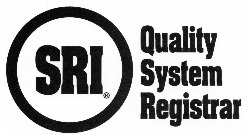 Note: All certificates of accreditation issued by the ANAB and RvA reference only the IAF Codes.  Class 3, High Risk, is indicated by an asterisk in the IAF column.  	TECHNICAL QUALIFICATIONSThe "X" below indicates that the individual meets the scope for technical expertise. Education can substitute for actual workplace experience. Auditors shall be considered qualified competent to perform assessments in a particular IAF code by meeting one or more of the following criteria;1.  A minimum of 2 years of technical/work experience in the specific IAF reference code industry. (One year with a bachelor degree or higher)2.  Three (3) audits within a specific IAF reference code, or at least three months management consulting in a particular IAF code.3.  Training in a specific sector plus one (1) audit within a specific IAF code.*Documentation Key:  1. Resume, 2. Certificate, 3. Auditor Log, 4. Affidavit, 5. Other, 6. Training 	Verification Signature:  _______________________________________*Refer to Technical Qualification Summary Sheet, next page	Director, Certification(This page must be completed with detailed explanations of the above selected, IAF code, technical qualification declared expertise.)	TECHNICAL QUALIFICATIONS (Cont'd)IAFApprovedApprovedIAF DescriptionsQMS ProcessesEMS ProcessesOHS ProcessesIAFANABRvAIAF DescriptionsQMS ProcessesEMS ProcessesOHS Processes02XXMining and quarryingProduction involves screening (scalping) to remove fines and waste material followed by crushing and screening to produce material with specified size grades. Crushing is carried out to reduce the size of the as quarried mineral from large blocks (up to a metre across) to a size finer than 20 to 50 mm. This size reduction is carried out in stages.Business sector knowledge related to: a) relevant issues (internal / external) that affect its ability to achieve its intended results. b) needs of relevant interested parties. c) boundaries and applicability of the QMS to establish its scope.All EMS activities have fundamental steps to follow; 1)  Review the Aspects and impacts 2) Ensure an understanding of the Legal Requirements 3) Establish necessary controls 4) Suitably address competence 5) Controls are in place 6) Review objectives and targets and programmes 7) Emergency preparedness and response 8) Emissions; spills, chemicals;  training and related records; recycling; conservation of natural resources via controlled use of utilities; protection of wetlands and streams; determination and maintenance of legal regulationsAll OHS activities have fundamental steps to follow and rely on auditor knowledge of particular industry and identification of applicable hazard; 1) Review Hazard Identification / related risks & opportunities. 2) Review the determination of legal / other requirements 3) Establish OH & S objectives and plan controls 4) Suitably address competence 5) Confirm controls are in place 6) Confirm Emergency preparedness and response 7) Assess Management of Change 8) Review monitoring of performance, with an emphasis on process to evaluate compliance to legal requirements 9) Evaluate Incidents and accidents investigation 03*XFood products, beverages, and tobacco Must confirm applicable food categories A through M on the Tech Quals Sheet for FSMS audits.Inspection, incoming raw material inspection, food prep, (production, process controls, temperature, pressure,). Final product inspection.                                         Cat A - Farming Animals Cat B - Farming Plants                    Cat C - Processing animal products Cat D - Processing vegetal products Cat E - Processing long shelf life products            Cat F - Feed production                   Cat G - Catering                                  Cat H - Distribution                           Cat I - Services                                  Cat J - Transport and Storage Cat K - Equipment Manufacturing Cat L - (Bio) Chemical Mfg Cat M - Packaging MaterialEMS activities as listed aboveAdditional QMS criteria:Business sector knowledge related to: a) relevant issues (internal / external) that affect its ability to achieve its intended results. b) needs of relevant interested parties. c) boundaries and applicability of the QMS to establish its scope.OHS activities as listed above06XWood and wood productsProduct identification; work instructions; process controls; tooling controls; performance testing equipment; safety testing equipmentBusiness sector knowledge related to: a) relevant issues (internal / external) that affect its ability to achieve its intended results. b) needs of relevant interested parties. c) boundaries and applicability of the QMS to establish its scope.EMS activities as listed aboveOHS activities as listed above07XPulp, paper and paper productsProduct identification; work instructions; process controls; tooling controls; performance testing equipment; safety testing equipmentBusiness sector knowledge related to: a) relevant issues (internal / external) that affect its ability to achieve its intended results. b) needs of relevant interested parties. c) boundaries and applicability of the QMS to establish its scope.EMS activities as listed aboveOHS activities as listed above08XPublishing companiesInk/paint storage & identification; color mixing equipment w/ suitable metering and weighing; design equipment & personnel; color match testing equipment; master control; penetration of die cut; core identification and count control.   Master control; control of recording levels; software control; control of recording media; (for CD and DVD - injection molding controls; application of reflective surface.EMS activities as listed aboveAdditional QMS criteria:Business sector knowledge related to: a) relevant issues (internal / external) that affect its ability to achieve its intended results. b) needs of relevant interested parties. c) boundaries and applicability of the QMS to establish its scope.OHS activities as listed above09XPrinting companiesInk/paint storage & identification; color mixing equipment w/ suitable metering and weighing; design equipment & personnel; color match testing equipment; master control; penetration of die cut; core identification and count control.   Master control; control of recording levels; software control; control of recording media; (for CD and DVD - injection molding controls; application of reflective surface.EMS activities as listed aboveAdditional QMS criteria:Business sector knowledge related to: a) relevant issues (internal / external) that affect its ability to achieve its intended results. b) needs of relevant interested parties. c) boundaries and applicability of the QMS to establish its scope.OHS activities as listed above10XXManufacture of coke and refined petroleum products Carborization, by product production, non-recovery coke making, thermal processing, testing, loadingBusiness sector knowledge related to: a) relevant issues (internal / external) that affect its ability to achieve its intended results. b) needs of relevant interested parties. c) boundaries and applicability of the QMS to establish its scope.EMS activities as listed aboveOHS activities as listed above12*XXChemicals, chemical products and fibresDesign (formulation) control; material identification; metering control (e.g., flow meters, scales); adequate laboratory with standards and material control; automatic safety devices and warnings; labeling and packaging for safety, use, etc. Clear material identification, including personal protective equipment; appropriate process controls (e.g., heat, time, pressure, vacuum, component insertion methods, filtration); material separation; processing environment controls, volumetric and/or weight controls for packagingEMS activities as listed aboveAdditional QMS criteria:Business sector knowledge related to: a) relevant issues (internal / external) that affect its ability to achieve its intended results. b) needs of relevant interested parties. c) boundaries and applicability of the QMS to establish its scope.OHS activities as listed above14XXRubber and plastic productsDesign control; metering controls, e.g., flow, weight, for mixing/ blending; process controls, e.g., time & temperature for mixing/blending; tooling design controls; thermo process controls, e.g., time, temperature, flow rates, pressure, cooling, post-process size controls, insertion of components; marking/printing controls, e.g., color, size, font, words, graphics; size management; as applicable, functional testing equipment and standards.EMS activities as listed aboveAdditional QMS criteria:Business sector knowledge related to: a) relevant issues (internal / external) that affect its ability to achieve its intended results. b) needs of relevant interested parties. c) boundaries and applicability of the QMS to establish its scope.OHS activities as listed above15XX Non-metallic mineral productsProcedures for blending/mixing; color matching and control equipment & master controls; tooling control (may include design); furnace control (temperature, gas mix if applicable); blow molding process controls. e.g.., temperature, mold time, release agents; post-heat control, e.g., holding forms, quench (if applicable); lab equipment, standard and analysis instructions; sieve size controls.EMS activities as listed aboveAdditional QMS criteria:Business sector knowledge related to: a) relevant issues (internal / external) that affect its ability to achieve its intended results. b) needs of relevant interested parties. c) boundaries and applicability of the QMS to establish its scope.OHS activities as listed above16XConcrete, cement, lime, plaster, etc.Procedures for mixing or blending; size control, e.g., for plaster board; forms and mold controls, e.g., for making highway barriers; application and adhesion controls, e.g., for applying paper cover to plaster board; lab equipment, standards and procedures as applicable.EMS activities as listed aboveAdditional QMS criteria:Business sector knowledge related to: a) relevant issues (internal / external) that affect its ability to achieve its intended results. b) needs of relevant interested parties. c) boundaries and applicability of the QMS to establish its scope.OHS activities as listed above17XXBasic metals and fabricated metal productsMold/pattern making; post heat or annealing; extruding/forming; performance testing; deflashing; stamping; machining; weldingFurnace charging; melt/re-heat/anneal; alloy analysis; alloying; pouring; rolling, sizingPlating; machining; fabrication; heat treatmentEMS activities as listed aboveAdditional QMS criteria:Business sector knowledge related to: a) relevant issues (internal / external) that affect its ability to achieve its intended results. b) needs of relevant interested parties. c) boundaries and applicability of the QMS to establish its scope.OHS activities as listed above18XXMachinery and equipmentReceiving inspection; product identification; work instructions; process controls; tooling controls; performance testing equipment; safety testing equipment, storage, calibration; maintenance & preventive maintenance history records, document control; non-conforming material control; training and related recordsEMS activities as listed aboveAdditional QMS criteria:Business sector knowledge related to: a) relevant issues (internal / external) that affect its ability to achieve its intended results. b) needs of relevant interested parties. c) boundaries and applicability of the QMS to establish its scope.OHS activities as listed above19XElectrical and optical equipmentDesign control; material identification; testing equipment with standards and instructions; ESD (electro-static discharge) controls (effective grounding of work area and equipment).  Temperature control, software development and related controls, wire-winding, post-winding impregnation, chemical segregation, mixing, application, in-process testing, extrusion controls, e.g., temperature, color, speed, cooling, cut-to-size, vacuum monitoring meters, blending/missing controls, e.g., particle size control, mixing time, mixing methods, molding/tooling controls.EMS activities as listed aboveAdditional QMS criteria:Business sector knowledge related to: a) relevant issues (internal / external) that affect its ability to achieve its intended results. b) needs of relevant interested parties. c) boundaries and applicability of the QMS to establish its scope.OHS activities as listed above21*XAerospaceQuotes and Orders, Engineering and Design, Supplier material(product and Service acquisition), Product ID, Process Controls, Manufacturing, Inspection, Testing, Assembly and Test, Shipping, Control of NCM, Doc  ControlEMS activities as listed aboveAdditional QMS criteria:Business sector knowledge related to: a) relevant issues (internal / external) that affect its ability to achieve its intended results. b) needs of relevant interested parties. c) boundaries and applicability of the QMS to establish its scope.OHS activities as listed above22XXOther transport equipmentQueuing of inventory; damage protection; work instructions; sub-assembly fixture control; uni-body fixture control; welding process controls; torque controls; as-needed in-process tests; control of functional and safety test equipment; effective post-assembly protection for subsequent transportation.EMS activities as listed aboveAdditional QMS criteria:Business sector knowledge related to: a) relevant issues (internal / external) that affect its ability to achieve its intended results. b) needs of relevant interested parties. c) boundaries and applicability of the QMS to establish its scope.OHS activities as listed above23XManufacturing not elsewhere classifiedRefer to other related manufacturingBusiness sector knowledge related to: a) relevant issues (internal / external) that affect its ability to achieve its intended results. b) needs of relevant interested parties. c) boundaries and applicability of the QMS to establish its scope.EMS activities as listed aboveOHS activities as listed above24XRecyclingShredding, heating to remove contaminants, screening, bundling/packaging, shippingBusiness sector knowledge related to: a) relevant issues (internal / external) that affect its ability to achieve its intended results. b) needs of relevant interested parties. c) boundaries and applicability of the QMS to establish its scope.EMS activities as listed aboveOHS activities as listed above28*XConstruction Control of architectural drawings and changes; control of destination for excess dirt, etc.; reasonable protection of materials from the elements - as applicable; defined qualifications for skilled trades; defined qualifications for un-skilled trades; permits; defined inspection points, frequencies and checklists; knowledge of applicable building codes; as applicable, licenses for specific jobs; as applicable, defined qualification criteria for equipment (size, limitations, maintenance, safety equipment)EMS activities as listed aboveAdditional QMS criteria:Business sector knowledge related to: a) relevant issues (internal / external) that affect its ability to achieve its intended results. b) needs of relevant interested parties. c) boundaries and applicability of the QMS to establish its scope.OHS activities as listed above29XXWholesale and retail trade; repair of motor vehicles, motorcycles and personal and household goodsAd copy review & control; diagnostics and repair instructions w/competent personnel; temperature control with power back-up; confidentiality of credit information; properly executed sales documents; pilfering protection; complete and correct title transfer; detailing instructions; delivery and execution of warranty actionsEMS activities as listed aboveAdditional QMS criteria:Business sector knowledge related to: a) relevant issues (internal / external) that affect its ability to achieve its intended results. b) needs of relevant interested parties. c) boundaries and applicability of the QMS to establish its scope.OHS activities as listed above31XTransport, storage and communicationsOwnership and destination control; use of approved and/or qualified carriers; coordination of delivery with customer and destination; safe, effective loading of material into carrier vehicle; padding, skidding, crating as warranted; securing material from movement during shipment; listening to and determination of customer needs, prior to and after transaction; two-way communication - human to human, device to device or a combination of bothEMS activities as listed aboveAdditional QMS criteria:Business sector knowledge related to: a) relevant issues (internal / external) that affect its ability to achieve its intended results. b) needs of relevant interested parties. c) boundaries and applicability of the QMS to establish its scope.OHS activities as listed above32XFinancial intermediation, real estate, rentingAccept Deposits, Make Loans, Act as Middleman, Rules, Regulations,Business sector knowledge related to: a) relevant issues (internal / external) that affect its ability to achieve its intended results. b) needs of relevant interested parties. c) boundaries and applicability of the QMS to establish its scope.EMS activities as listed aboveOHS activities as listed above33*XInformation technologyBudgeting, Service Intro, Business Continuity, HR, Monitoring Services, Purchasing, Change Management, Incident Management, Configuration Management, Security Mgmt, Document Mgmt, Capacity Mgmt, Service delivery, Supplier Management, Solution Design, Facilities Management, Service Improvement, Compliance/Internal AuditEMS activities as listed aboveAdditional QMS criteria:Business sector knowledge related to: a) relevant issues (internal / external) that affect its ability to achieve its intended results. b) needs of relevant interested parties. c) boundaries and applicability of the QMS to establish its scope.OHS activities as listed above34*XXEngineering servicesSince this is primarily a service sector, many of the processes will be similar or identical to some that are common to manufacturing, e.g., contract review, design and purchasing.Others:  knowledge of key legal requirements; typical laboratory controls, e.g., cleanliness, calibration, test protocols, validated equipment; special credential maintenance requirements - current credentials; validation of results using an alternative, validated process; maintenance of confidentialityEMS activities as listed aboveAdditional QMS criteria:Business sector knowledge related to: a) relevant issues (internal / external) that affect its ability to achieve its intended results. b) needs of relevant interested parties. c) boundaries and applicability of the QMS to establish its scope.OHS activities as listed above35XOther servicesSince this is primarily a service sector, many of the processes will be similar or identical to some that are common to manufacturing, e.g., contract review, design and purchasing.Others:  knowledge of key legal requirements, e.g., accounting practices unique to state in which organization operates; special credential maintenance requirements - current credentials; validation of results using an alternative, validated process; maintenance of confidentialityEMS activities as listed aboveAdditional QMS criteria:Business sector knowledge related to: a) relevant issues (internal / external) that affect its ability to achieve its intended results. b) needs of relevant interested parties. c) boundaries and applicability of the QMS to establish its scope.OHS activities as listed above36Public Administration [of the State and the economic and social policy of the community (occupational health and safety Unaccredited)]OHS activityBusiness sector knowledge related to: a) relevant issues (internal / external) that affect its ability to achieve its intended results. b) needs of relevant interested parties. c) boundaries and applicability of the QMS to establish its scope.EMS activities as listed aboveOHS activities as listed above37XEducationInput from various sources, including government requirements; assurance that materials meet course requirements; background checks for instructors; determine qualifications and competency of instructors; evaluation of equipment, facilities, etc.; pre-admission qualification of students; during and post-coursework evaluation (testing) of students; adjustments based on valid inputsEMS activities as listed aboveAdditional QMS criteria:Business sector knowledge related to: a) relevant issues (internal / external) that affect its ability to achieve its intended results. b) needs of relevant interested parties. c) boundaries and applicability of the QMS to establish its scope.OHS activities as listed above38*XSocial Work ActivitiesDefined procedures and/or protocols for initial intake; presence of competent personnel and test equipment; independent review of diagnosis and resultant treatment plans; security and related records for all drugs, emphasis on controlled substances; effective maintenance and preventive maintenance, including calibration of test and diagnostic equipment; process for determination of qualification and competency of all personnel; feedback system and modification as warranted; maintenance of confidentiality of patient information.EMS activities as listed aboveOHS activities as listed aboveXMedical DevicesDefined procedures for medical device development including, design, development, processing, testing, effective maintenance, calibration and legal compliance where required. EMS activities as listed aboveOHS activities as listed aboveName:	Date:General Education [degree(s), year(s)]:  General Education [degree(s), year(s)]:  Specific Education in Management Systems (CQE, CQA, IQA, ISO 9000, ISO/TS 16949, etc.):  Specific Education in Management Systems (CQE, CQA, IQA, ISO 9000, ISO/TS 16949, etc.):  Specific Education in Management Systems (CQE, CQA, IQA, ISO 9000, ISO/TS 16949, etc.):  Specific Education in Management Systems (CQE, CQA, IQA, ISO 9000, ISO/TS 16949, etc.):  Specific Education in Management Systems (CQE, CQA, IQA, ISO 9000, ISO/TS 16949, etc.):  Declared ExpertiseIAFIAF DescriptionWorkAuditsConsultingTraining Documentation (see Key below)02Mining and quarrying03Food products, beverages, and tobacco -food categories A through M must be completed by  FSMS (ISO 22000) auditorsCat A - Farming Animals Cat B - Farming Plants Cat C - Processing animal products Cat D - Processing vegetal products Cat E - Processing long shelf life products            Cat F - Feed production                   Cat G - Catering                                  Cat H - Distribution                           Cat I - Services                                  Cat J - Transport and Storage Cat K - Equipment Manufacturing Cat L - (Bio) Chemical Mfg Cat M - Packaging Material06Wood and wood products07Pulp, paper and paper products08Publishing companies09Printing companies10Manufacture of coke and refined petroleum products12Chemicals, chemical products and fibres14Rubber and plastic products15Non-metallic mineral products16Concrete, cement, lime, plaster, etc.17Basic metals and fabricated metal products18Machinery and equipment19Electrical and optical equipment21Aerospace22Other transport equipment23Manufacturing not elsewhere classified24Recycling28Construction29Wholesale and retail trade; repair of motor vehicles, motorcycles and personal and household goods31Transport, storage and communication32Financial intermediation, real estate, renting33Information technology34Engineering services35Other services36Public Administration 37Education38Social Work Activities*Medical DevicesIAF CodeAuditors shall be considered qualified competent to perform assessments in a particular IAF code by meeting one or more of the following criteria;1.  A minimum of 2 years of technical/work experience in the specific IAF reference code industry. (One year with a bachelor degree or higher)2.  Three (3) audits within a specific IAF reference code, or at least three months management consulting in a particular IAF code.3.  Training in a specific sector plus one (1) audit within a specific IAF code.Example:IAF 17Fifteen years with National Steel as Director of Quality.  Progressive responsibilities included quality planning and assurance.  Also administered the internal audit system, production operation, operations support and subcontractors.Example:Medical DevicesList experience as indicated under Annex A of IAF MD-9.  List main Technical Area, Technical Areas and related product categories (A.1.1, A.1.2, A.1.3, A.1.4, A.1.5, A.1.6 – list associated product categories covered under the Technical Areas) 